Meeting of International Authorities 
under the Patent Cooperation Treaty (PCT)Twenty-Second SessionTokyo, February 4 to 6, 2015Revised Draft Agendaprepared by the SecretariatOpening of the sessionElection of a ChairAdoption of the agenda
(document PCT/MIA/22/1 Rev. 2)PCT StatisticsQualityReport from the Quality SubgroupMatters arising from the Report from the Quality SubgroupFuture Quality-Related WorkAppointment of International Authorities
(document PCT/MIA/22/3)Review of PCT Improvement Plans
(document PCT/MIA/22/19)Promoting Linkage between the International Phase and the National Phase
(document PCT/MIA/22/20)PCT Direct – A New Service for Strengthening the Use of the PCT
(document PCT/MIA/22/21)Training of Patent Examiners
(document PCT/MIA/22/5)Collaborative Search and Examination – Third Pilot
(document PCT/MIA/22/13)Review of Supplementary International Search System
(document PCT/MIA/22/6)PCT Online Services
(document PCT/MIA/22/2)Transmittal by the Receiving Office of Earlier Search and/or Classification Results to the International Searching Authority
(document PCT/MIA/22/4)Requirements under Rule 6.4
(document PCT/MIA/22/17)PCT Minimum DocumentationDefinition and Extent of Patent Literature
(document PCT/MIA/22/7)Addition of Indian Traditional Knowledge Digital Library
(document PCT/MIA/22/8)Non-Patent Literature Under the PCT Minimum Documentation
(document PCT/MIA/22/18)PCT International Search and Preliminary Examination Guidelines
(document PCT/MIA/22/9)PCT Sequence Listing Standard
(document PCT/MIA/22/10)Revision of Standard ST.14
(document PCT/MIA/22/11)Color Drawings
(document PCT/MIA/22/12)Clarifying the Procedure Regarding the Incorporation by Reference of Missing Parts
(document PCT/MIA/22/14 Rev. and 14 Add.)Same Day Priority Claims
(document PCT/MIA/22/15)Missing IPC Classes from International Patent Applications
(document PCT/MIA/22/16)Future workSummary by the ChairClosing of the session[End of document]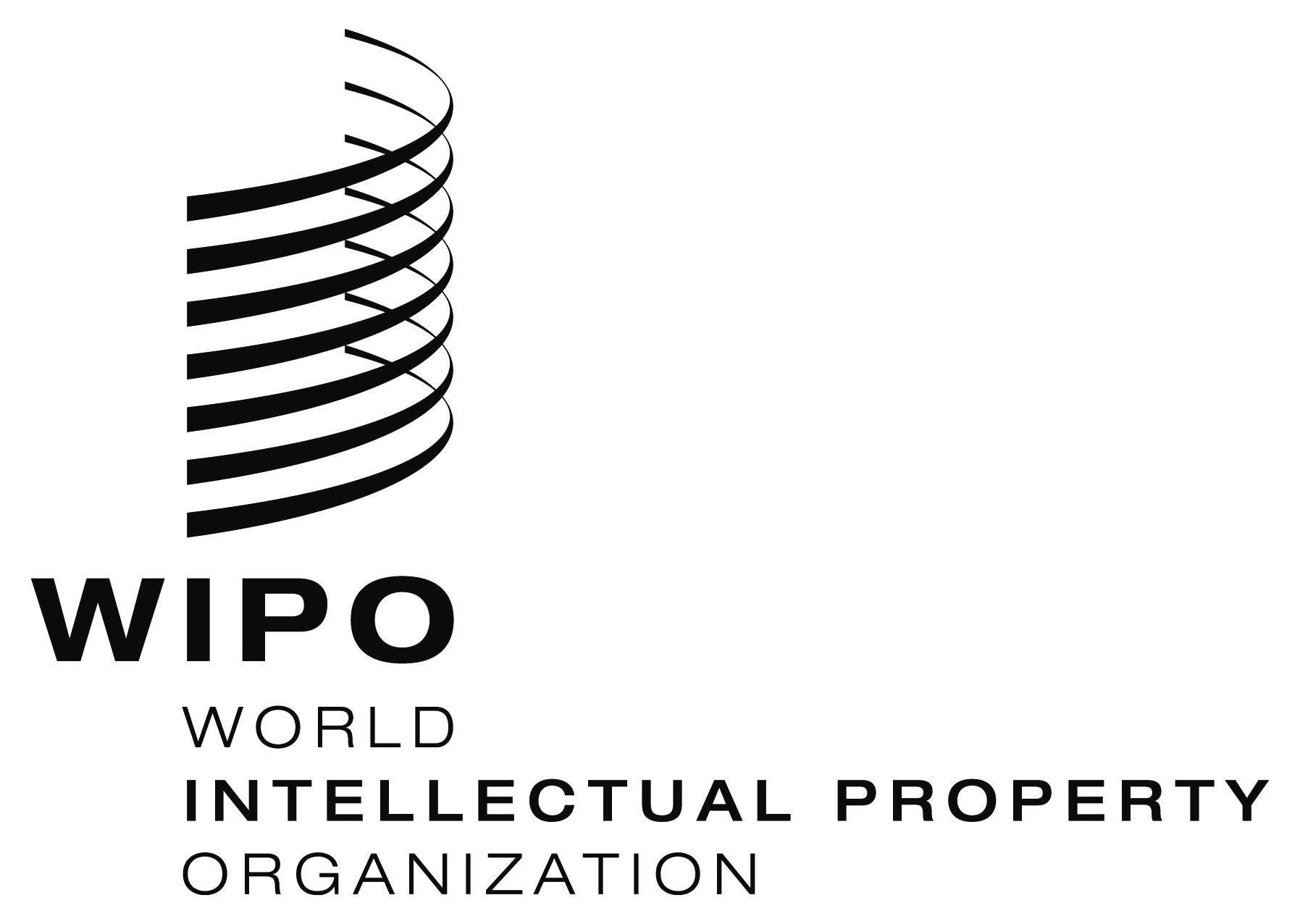 Epct/mia/22/1 Rev. 2    pct/mia/22/1 Rev. 2    pct/mia/22/1 Rev. 2    ORIGINAL:  English onlyORIGINAL:  English onlyORIGINAL:  English onlyDATE:  january 30, 2015DATE:  january 30, 2015DATE:  january 30, 2015